2018 NCCRA Coastal Region Meeting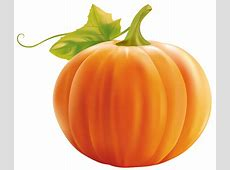 Friday October 19thCarolinaEast Medical Center Auditorium8:30-9:00  	 Registration and Breakfast 9:00  	    	 Meeting Begins		AACVPR National Conference Update and Information   	Betsy Young 		The Dean Ornish Program					Jeff SoukupMindfulness Training						Dr. Nasrin FalsafiCongestive Heart Failure					Dr. Michael CascielloLunch-Round Table Networking				Kelly ForrestPAD Diagnosis and Treatment				Dr. David JessupPulmonary Fibrosis						Dr. David MaybeeLegislation Impacting Cardiopulmonary Rehabilitation	Stacey Greenway3:00		Closing Remarks, Certificates, Door Prizes			Kelly Forrest & Mike DunlapIn order to provide six hours of continuing education for this meeting the agenda is really full!  Please feel free to take a break whenever you need.   Breakfast will be provided by Scott Care and lunch will be provided by LSI.   Thank you both for your continued support of our organization.Special thanks to all the presenters.   Networking and sharing knowledge and information is what unites us!   I hope to see you all on Friday October 19th   from 9A-3P.  Please RSVP to Kelly Forrest at kforrest@carolinaeasthealth.com .  If you have any questions please call me at (252) 633-8609.CarolinaEast Medical Center (Auditorium)2000 Neuse BoulevardNew Bern, NC 28560